ARIEL POWER LIQUIDFACT SHEETARIEL POWER LIQUIDFACT SHEETProductoBeneficios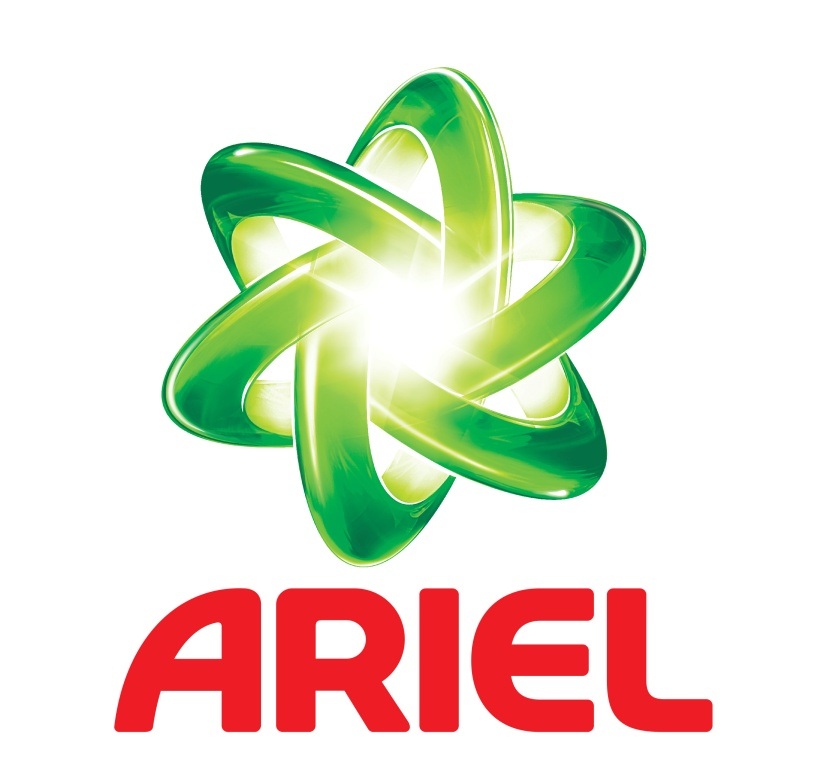 ARIELEn 1968 Ariel lanzó en México el primer y único detergente en polvo con enzimas biológicas, que eliminaba manchas difíciles de manera más rápida.Ariel ha continuado innovando sus fórmulas, no sólo para eliminar mejor las manchas, sino para hacer el lavado de la ropa más fácil en una sola lavada y además cuidar las telas. Tras entender las necesidades de sus consumidores, Ariel ha innovado en la tecnología de sus productos como con su más reciente lanzamiento: Ariel Power Liquid, detergente concentrado que ofrece doble poder de limpieza más que el polvo.Marca #1 recomendada por más fabricantes de lavadoras líderes en el mundo, ya que además de proteger las prendas de tu familia, cuida  la lavadora.Encuentra más información sobre Ariel en: www.ariel.com.mx, Facebook: Ariel Detergente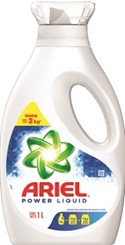 ARIEL POWER LIQUID Ariel Power Liquid es un detergente con fórmula líquida concentrada que tiene ingredientes activos que garantizan la remoción de manchas y el cuidado de la ropa, ofreciendo un mejor desempeño que el polvo.El producto cuida los colores de la ropa y se disuelve por completo, por lo que no deja residuos en las telas y cuida la lavadora.Para eliminar las manchas con Ariel Power Liquid se recomiendan 3 pasos:Medir con la tapa,  gracias a su fórmula concentrada requieres tan solo esta dosis para  lavar una carga. (13 kg)Pre-tratar las manchas, aplicando un poco de producto directamente sobre la mancha Agregar la cantidad restante en la lavadora e iniciar la tarea de lavado.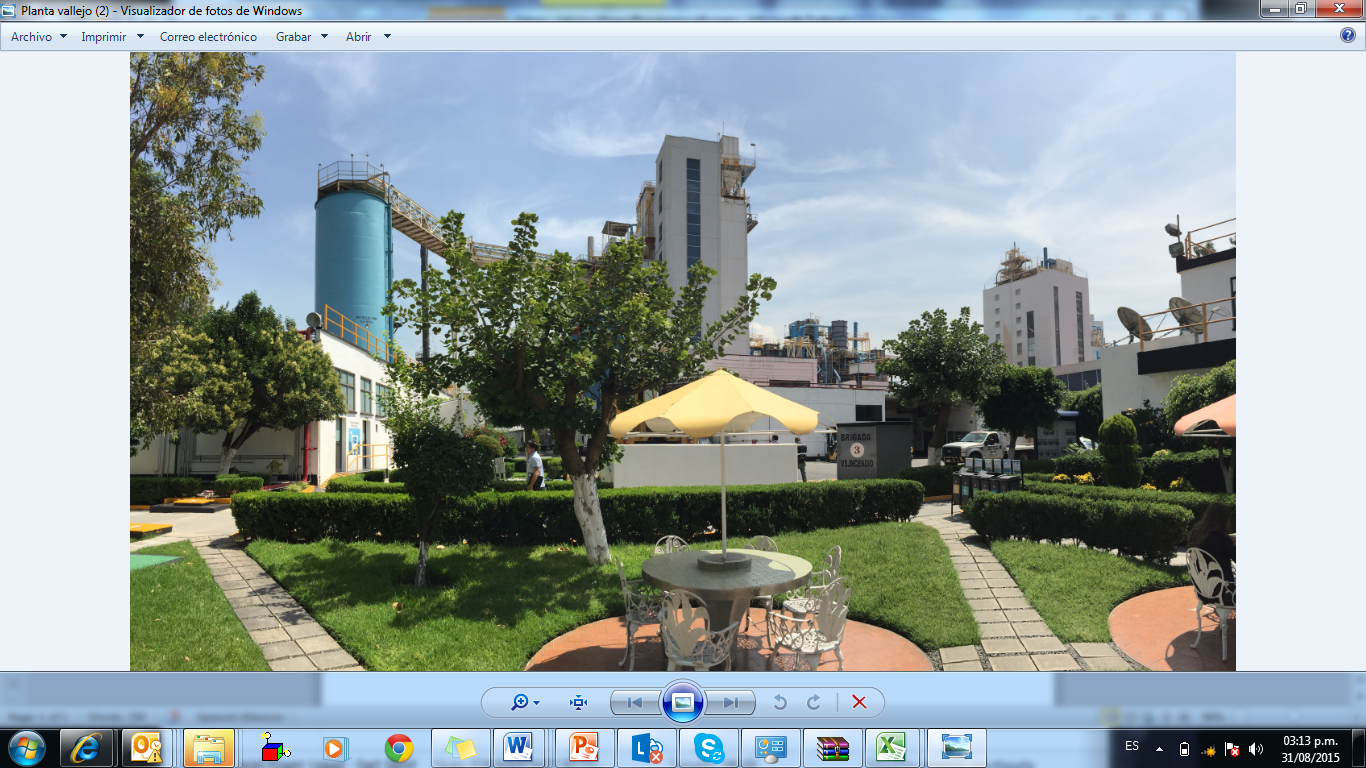 PLANTA VALLEJO Planta Vallejo tiene sede en la Cd de México e inicio operaciones en 1952 con una torre de detergentes; el módulo de líquidos fue instalado en 2006.Es la planta más grande de Latinoamérica de detergentes, y del mundo en capacidad de producir polvos.La línea de compactos empezó operaciones en 2014 lanzando el producto en el mercado en 2015.La línea de producción de Ariel Power Liquid es de alta velocidad y produce aproximadamente 1 tarima por minuto.